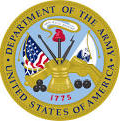 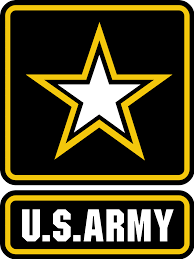 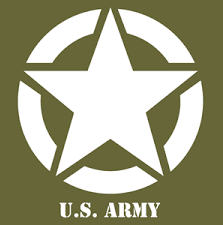 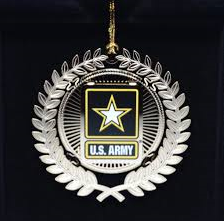 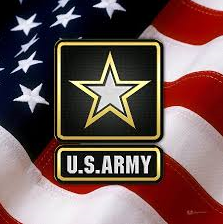 My beloved friend,Greetings in the name of God please let this not sound strange to you; permit me to inform you of my desire. I am Sergeant. Frank Gold, a 49 years old Man suffering from cancerous ailment the sickness is as a result of bomb blaster during my service in Afghanistan for peace mission. I was one of the army officers sent to Afghanistan by US Military government for peace mission. I was affected by bomb blast in Afghanistan which killed many of my coureiages, but I was lucky to escape the death. But I was fatally wounded which lead to the sickness am suffering today   (cancerous ailment). I was single before I left for the mission hoping to get married as soon as am back from the mission , but unfortunately for me  I couldn’t because of my illness . When I was diagnosed with cancer in 2016,I sold all my inherited belongings  1.2 Million  United States Dollars  with the sum of 1.8 Million  United States Dollars paid to me by united state government  as a hero .  The total amount was  3 Million  United States Dollars  which I have divided into two and gave  1.5 Million  United States Dollars   to charity organizations, orphanages, churches, mosques, widows, motherless baby’s home, Schools, supporting destitute aged men and women in United States  society  and the remaining 1.5 Million  United States Dollars (One Point Five Million Dollars) I have deposited it  in the security company here in united states . I have decided to donate it to charity organizations, orphanages, churches, mosques, widows, motherless baby’s home, Schools, supporting destitute aged men and women in any country in the world .I want an investor that will assist me to invest this fund on my wish to help the charity organizations, orphanages, churches, mosques, widows, motherless baby’s home, Schools, supporting destitute aged men and women.Presently, this money is still with the Security Company (Name withheld). And recently my Doctor told me that I have limited days to live due to the cancerous problem which has cost me my ability to talk.Though what bothers me most is the Paralysis of both legs that I have in addition to the cancer. With this hard reality that has befallen on me, I have decided to donate this fund to you and want you to use this fund to help charity organizations, orphanages, churches, mosques, widows, motherless baby’s home, Schools, supporting destitute aged men and women or whatever you may have in mind that will be to the benefit of the less fortunate. I will give you 10% of the money for job well done.I will give you more details upon receipt of your response but if you are not interested please pardon me. Remain blessed,Best regards,Sergeant. Frank Gold Email: sergeantfrankgold.armyofficer@gmail.com or  sergeantfrankgold.armyofficerr@protonmail.com